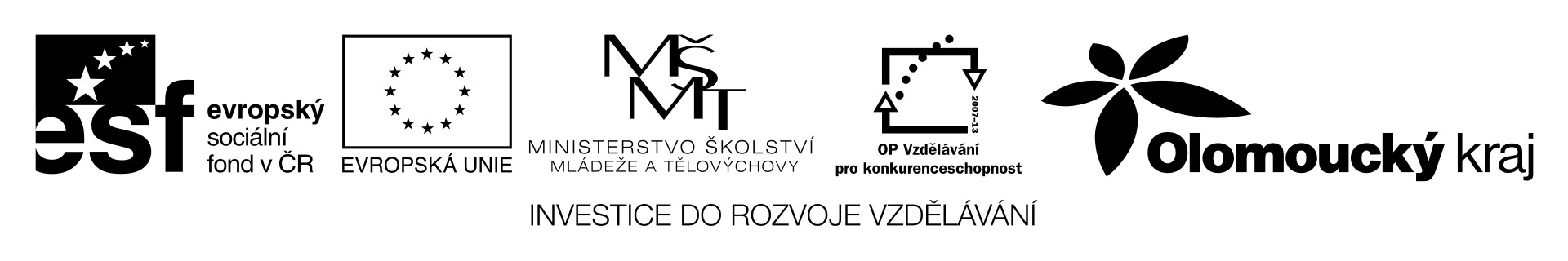 Měření tíhového zrychlení tělesa pomocí matematického kyvadla Pomůcky:  ISES, snímač optická závora, ocelová kulička, pevná nit.Úkoly:	Ke stojanu upevníme kuličku uvázanou na niti a optickou závoru tak, aby kulička při svém kmitavém pohybu pravidelně přerušovala signál optického čidla.Nastavíme parametry ISES systému.Uvedeme kuličku do kmitavého pohybu a přerušení signálu sledujeme na monitoru počítače.Z grafu pomocí zpracování výsledků odečteme doby kmitu kyvadla.Z těchto hodnot vypočítáme střední hodnotu doby kmitu kyvadla.Vypočítáme střední hodnotu tíhového zrychlení ze vzorce: .Hodnotu tíhového zrychlení porovnáme s tabelovanou hodnotou g0 tak, že vypočítáme relativní chybu měření tíhového zrychlení v procentech ze vzorce: .Měření a výpočty:Výpočet doby kmitu matematického kyvadla.Závěr:Střední hodnota tíhového zrychlení je  g0  =  ………Relativní chyba tíhového zrychlení        ……....   Číslo projektuCZ.1.07/1.1.00/44.0009 Partner projektuVyšší odborná škola a Střední průmyslová škola, ŠumperkČíslo měření iTi  
s12345Střední hodnotaT0 = g0 = l = 